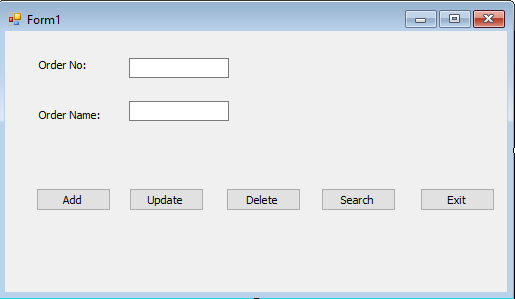 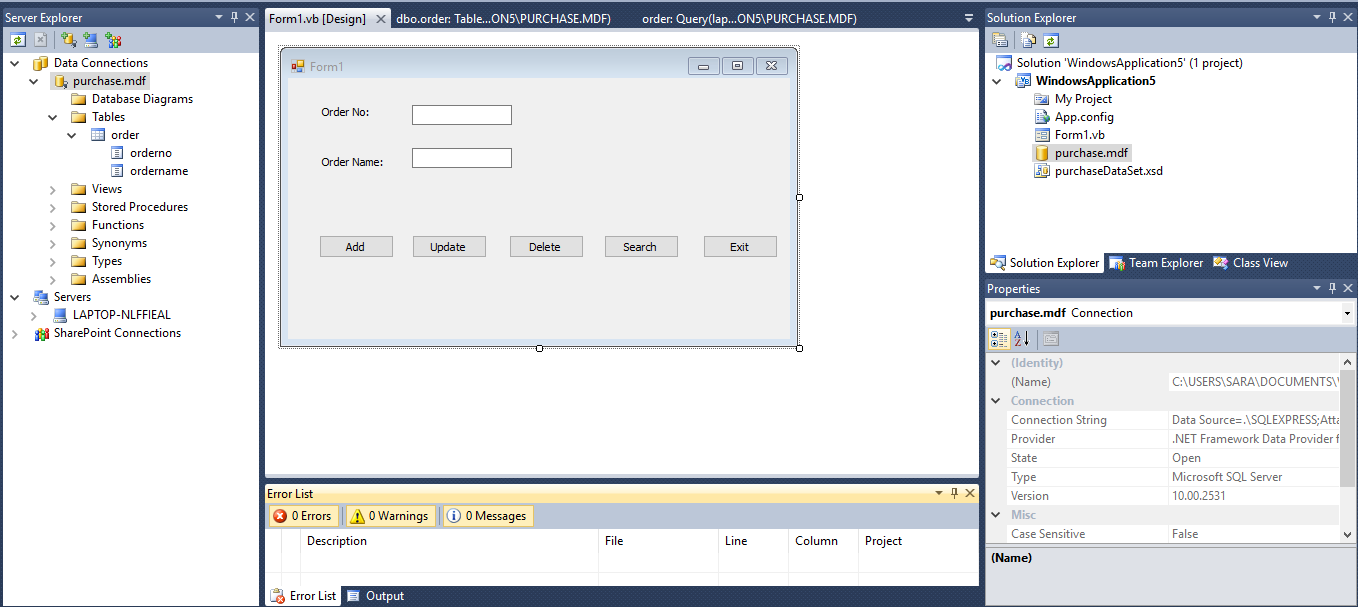 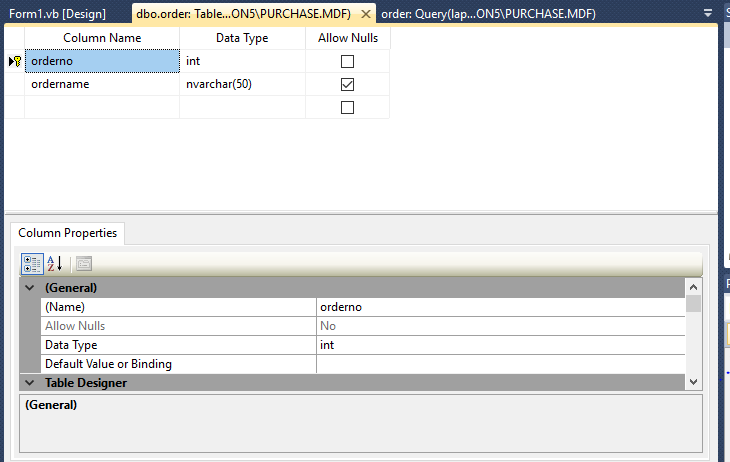 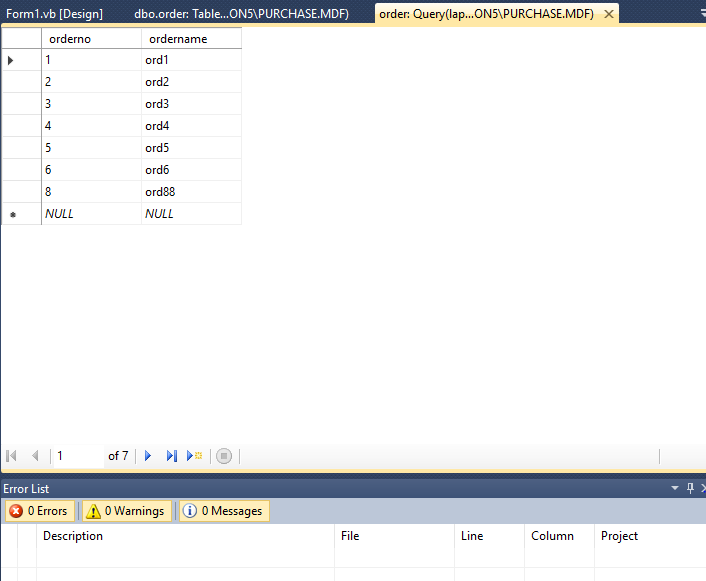 Imports System.Data.SqlClientPublic Class Form1    Dim con As New SqlConnection    Dim cmd As New SqlCommand    Private Sub Form1_Load(ByVal sender As System.Object, ByVal e As System.EventArgs) Handles MyBase.Load        con.ConnectionString = "Data Source=.\........................................."    End Sub    Private Sub Button1_Click(ByVal sender As System.Object, ByVal e As System.EventArgs) Handles Button1.Click        Try            cmd = New SqlCommand            cmd.Connection = con            cmd.CommandText = " insert into [order] values ('" & TextBox1.Text & "' ,'" & TextBox2.Text & "' ) "            con.Open()            cmd.ExecuteNonQuery()            MessageBox.Show("Success Insert")        Catch ex As Exception            MessageBox.Show("Error while inserting record on table...")        Finally            con.Close()        End Try    End Sub    Private Sub Button2_Click(ByVal sender As System.Object, ByVal e As System.EventArgs) Handles Button2.Click        Try      cmd = New SqlCommand      cmd.Connection = con      cmd.CommandText = "Update [order] SET ordername= '" & TextBox2.Text & "' WHERE OrderNo ='" & TextBox1.Text & "'"            con.Open()            cmd.ExecuteNonQuery()            MessageBox.Show("Success Update ")        Catch ex As Exception            MessageBox.Show("Error while updating record on table...")        Finally            con.Close()        End Try    End Sub    Private Sub Button3_Click(ByVal sender As System.Object, ByVal e As System.EventArgs) Handles Button3.Click        Try            cmd = New SqlCommand            cmd.Connection = con            cmd.CommandText = "DELETE FROM [Order] WHERE OrderNo = " & TextBox1.Text            con.Open()            cmd.ExecuteNonQuery()            MessageBox.Show("Success Delete")        Catch ex As Exception            MessageBox.Show("Error while deleting record on table...")        Finally            con.Close()        End Try    End Sub    Private Sub Button4_Click(ByVal sender As System.Object, ByVal e As System.EventArgs) Handles Button4.Click        Try            Dim reader As SqlDataReader            cmd = New SqlCommand            cmd.Connection = con            cmd.CommandText = "Select * From [Order] Where OrderNo = " & TextBox1.Text            con.Open()            reader = cmd.ExecuteReader            If (reader.Read()) Then                TextBox2.Text = reader("OrderName")            Else                TextBox2.Text = ""                MessageBox.Show("Order no " & TextBox1.Text & " not found")            End If            reader.Close()        Catch ex As Exception            MessageBox.Show("Error while retrieving record from table...")        Finally            con.Close()        End Try    End Sub    Private Sub Button5_Click(ByVal sender As System.Object, ByVal e As System.EventArgs) Handles Button5.Click        Me.Close()    End SubEnd ClassSara 